Nadpis: Kružnice opsaná trojúhelníkuZápis učiva zasílejte do 3. 5. 2020Postupujte podle prezentace. Vše si, prosím z prezentace opište do školního sešitu (geometrie).Opsat do školního sešituJe to taková kružnice, která prochází všemi vrcholy trojúhelníka.Každému trojúhelníku lze opsat kružnici.Střed kružnice opsané leží v průsečíku os stran.Poloměr se rovná vzdálenosti středu od libovolného vrcholu. 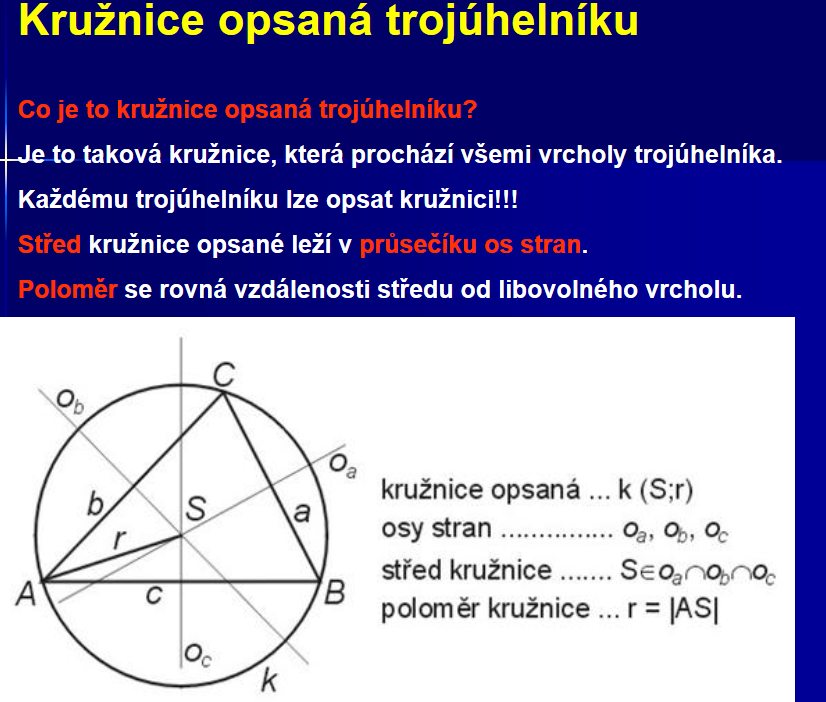 https://www.youtube.com/watch?v=j945OW9ZmoElibovolný ostroúhlý trojúhelníklibovolný pravoúhlý trojúhelníklibovolný pravoúhlý trojúhelníka opište mu kružniciPozor!!! Ořezat tužky a srovnat kružítko!!! Jedná se o velmi přesnou konstrukci!!!!